(FOTO bitte hochladen)Aufnahmegesuch als Akkreditiertes Berufsmitglied mit Eintrag im Berufsregister Bitte füllen Sie dieses Formular vollständig aus und lassen Sie es von zwei Akkreditierten Berufsmitgliedern, die Ihre Aufnahme befürworten, vervollständigen: Persönliche AngabenSind Sie bereits Mitglied Ihrer Regionalgesellschaft?     Nein; bitte beantragen Sie die Berufsmitgliedschaft hier Ich bin Mitglied der Kategorie 	Berufsmitglied (Personen, die hauptamtlich im Public Relations oder Kommunikations-Bereich tätig sind.) 	Kollektivmitglied (Jur. Personen und Behörden, die i.d.R. den Geschäftssitz im Einzugsgebiet der Regionalgesellschaft haben.) 	Einzelmitglied (Personen, die in verwandten Berufen tätig sind oder Interesse an den Public Relations haben und in der Regel den Geschäftssitz im Einzugsgebiet der Regionalgesellschaft haben.)Welche der folgenden Voraussetzungen erfüllen Sie?	Ich verfüge über ein Eidgenössisches Diplom als PR‐Berater oder PR‐Beraterin	Ich verfüge über einen Executive‐ oder Postgraduate‐Master‐Abschluss in Public Relations oder Kommunikation einer Universität oder einer anerkannten Fachhochschule und mindestens zwei Jahre Mitarbeiter‐ und/oder Mandatsführungsverantwortung auf dem Gebiet der Public Relations.	Ich bin seit mindestens 6 Jahren hauptberuflich auf dem Gebiet der Public Relations / der institutionellen Kommunikation tätig, wovon während mindestens zwei Jahren in einer Position mit Mitarbeiter‐ und/oder Mandatsführungsverantwortung. 	Ich bin Inhaber/in des Eidg. Fachausweises PR‐Fachfrau/‐Fachmann (vormals PR‐Assistent/in)	Ich habe ein abgeschlossenes Studium an einer Universität oder an einer anerkannten Fachhochschule	Ich habe ein Eidg. Diplom als Kommunikations‐, Werbe‐, Verkaufs‐ oder Marketingleiter oder ein gleichwertiges ausländisches Diplom.	Ich bin seit mindestens 10 Jahren hauptberuflich auf dem Gebiet der Public Relations tätig, wovon während drei Jahren in einer Position mit Mitarbeiter‐ und/oder Mandatsführungsverantwortung.Gegenwärtige berufliche TätigkeitWelche Funktion üben Sie in Ihrer Firma/Organisation aus?      Seit wann?      Welche Funktion hat Ihr direkter Vorgesetzter?      Beschreiben Sie Ihren gegenwärtigen Aufgaben‐ und Verantwortungsbereich:      Geben Sie alle Ihre beruflichen Stationen im PR‐Bereich an:-      -      -      -      Wann haben Sie Ihre PR‐Ausbildung abgeschlossen?am      	endete mein Besuch des Kurses für PR‐Assistentinnen und ‐Assistenten resp. ‐Fachleuteam       	endete mein Besuch des Kurses für PR‐Beraterinnen und ‐Berateram       	schloss ich mein Studium bzw. meine Berufsbildung ab als      Wie viele Mitarbeiter/innen beschäftigt Ihr derzeitiger Arbeitgeber mit PR‐Aufgaben?      Mitarbeiterinnen und Mitarbeiter.Was erwarten Sie als Akkreditiertes Berufsmitglied?      Sind Sie an einer Teilnahme am jährlich stattfindenden Symposium von pr suisse interessiert?  Ja, sehr 	  Eher nein 	  Ja, je nach Thema 	  Nein, gar nichtUnterschriftDer/Die Unterzeichnende verpflichtet sich, nach Aufnahme als Akkreditiertes Berufsmitglied die Verhaltensnormen des Berufsstandes (Lissabonner Kodex, https://prsuisse.ch/publicrelations/berufskodizes/) anzuerkennen und in der Ausübung seines/ihres Berufes nach diesen zu handeln.Ort, Datum:       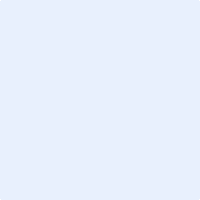 	Unterschrift AntragstellerInBefürwortung der AufnahmeGeben Sie zwei Akkreditierte Berufsmitglieder an, die Ihre Aufnahme unterstützen. Die Liste finden Sie auf unserer Webseite. Bitten Sie diese, ihre Befürwortung zu begründen und durch ihre Unterschrift bezeugen. Zwischen Ihnen und den Befürwortern dürfen keinerlei geschäftliche Beziehungen bestehen. Die beiden Befürworter dürfen nicht demselben Unternehmen bzw. derselben Organisation angehören.1. Akkred. BerufsmitgliedOrt, Datum:       	Unterschrift2. Akkred. BerufsmitgliedOrt, Datum:       	  	Ja			UnterschriftEmpfehlung durch den Vorstand Ihrer PR‐RegionalgesellschaftDer Vorstand unserer Regionalgesellschaft beantragt die Aufnahme des/der Kandidaten/in vorbehaltlich der Übereinstimmung des Antrags mit dem Reglement des Berufsregisters.Regionalgesellschaft:      		Ort, Datum:       	Unterschrift Präsidentin/PräsidentFür die Anmeldung ist eine Gebühr von CHF 200.- zu entrichten. Diese ist bei der Anmeldung auf das Konto bei der Credit Suisse zu überweisen:IBAN: CH61 0483 5065 4830 6100 0Schweizerischer Public Relations Verband SPRV Bitte senden Sie das Anmeldeformular an Ihre Regionalgesellschaft oder an die Geschäftsstelle von PR Suisse info@prsuisse.ch. Fragen beantwortet Ihnen gerne die Geschäftsstelle von pr suisse.Geschäftsstelle pr suissePostfach, 8042 Zürich043 810 06 56 info@prsuisse.ch / www.prsuisse.chName, VornamePrivatadresse GeburtsortGeburtsdatumNationalitätTelefon PrivatE-Mail AdresseKorrespondenz an  Privatadresse                                        GeschäftsadresseArbeitgeberFirmaGeschäftsadresseTelefonTätigkeitsbereich der FirmaName, VornameFirma AdresseRegionalgesellschaftWorauf gründen Sie Ihre Beurteilung der fachlichen PR‐Kompetenz der Kandidatin / des Kandidaten?Name, VornameFirma AdresseRegionalgesellschaftWorauf gründen Sie Ihre Beurteilung der fachlichen PR‐Kompetenz der Kandidatin / des Kandidaten?